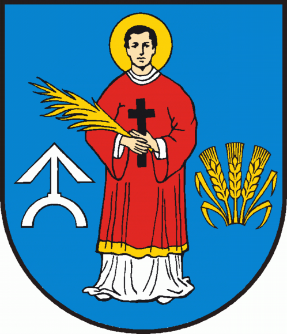 WÓJT   GMINY  PACYNA  www.pacyna.mazowsze.pl  09-541 Pacyna, ul. Wyzwolenia  7, tel./fax 24 2858054,  2858064, e-mail;gmina@pacyna.mazowsze.plPacyna dnia 19.04.2024r.IOŚZP.6733.4.2024OBWIESZCZENIENa podstawie art. 61 § 4 ustawy z dnia 14 czerwca 1960 r. Kodeks postępowania administracyjnego (t.j. Dz. U. z 2024r. poz. 572 z późn. zm.) oraz art. 53 ust. 1 ustawy z dnia 27 marca 2003 r o planowaniu i zagospodarowaniu przestrzennym (t.j. Dz. U. z 2022r. poz. 503)                     WÓJT GMINY PACYNA ZAWIADOMIAo zakończeniu postępowania dowodowegow sprawie z wniosku Gmina Pacyna z dnia 01.02.2024r. i skorygowany w dniu 22.02.2024r. w sprawie wydania decyzji o ustaleniu lokalizacji inwestycji celu publicznego dla przedsięwzięcia pn. „ Przebudowa i budowa sieci kanalizacji sanitarnej w miejscowości Pacyna (obręb geodezyjny 0007 Model) na działkach nr ewid. 15/1, 15/2, 54/2, 59/2, 59/4, w miejscowości Pacyna”, obręb geodezyjny 0007 Model,  gm. Pacyna.Wgląd w akta sprawy nie jest obowiązkowy.W związku z powyższym informuję, że zgodnie z art. 10 § 1 Kodeksu postępowania administracyjnego w/w ustawy informuję, że wszystkie osoby będące stronami w przedmiotowym postępowaniu administracyjnym o możliwości zapoznania się z dokumentacją sprawy i zgłoszenie ewentualnych uwag w terminie 14 dni od dnia publicznego ogłoszenia tj. do 03.05.2024r.Akta w/w sprawy znajdują się w siedzibie Urzędu Gminy w Pacynie, 09-541 Pacyna, ul. Wyzwolenia 7, pokój nr 13.Godziny kontaktu telefonicznego: poniedziałek - piątek 7:30-15:30 tel. (24) 285-80-54, w.7Złożone uwagi i wnioski zostaną rozpatrzone przez Wójta Gminy Pacyna przed wydaniem decyzji o ustaleniu lokalizacji inwestycji celu publicznego na realizację w/w przedsięwzięcia.